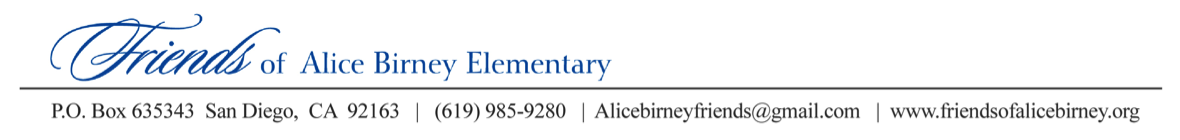                                                                         Thursday, June 7, 2018                                                                        Thursday, June 7, 2018                                                                        Thursday, June 7, 2018                                                                        Thursday, June 7, 2018                                                                        Thursday, June 7, 2018                                                                        Thursday, June 7, 2018                                                                        Thursday, June 7, 2018                                                                        Thursday, June 7, 2018                                                                        Thursday, June 7, 2018                                                                        Thursday, June 7, 2018                                                                        Thursday, June 7, 2018                                                                        Thursday, June 7, 2018                                                                    Birney Elementary                                                                    Birney Elementary                                                                    Birney Elementary                                                                    Birney Elementary                                                                    Birney Elementary                                                                    Birney Elementary                                                                    Birney Elementary                                                                    Birney Elementary                                                                    Birney Elementary                                                                    Birney Elementary                                                                    Birney Elementary                                                                    Birney ElementaryTimeItemWhoActionActionAttachment6:00 PM1.Approve AgendaApprove AgendaApprove AgendaApprove AgendaApprove AgendaBoard membersMotion/ Vote    None    None    None6:02 PM2.Approve minutes of May 3, 2018                        Approve minutes of May 3, 2018                        Approve minutes of May 3, 2018                        Approve minutes of May 3, 2018                        Approve minutes of May 3, 2018                        Board membersMotion/ Vote    Attachment A    Attachment A    Attachment A6:05 PM3.Treasurer's ReportTreasurer's ReportTreasurer's ReportTreasurer's ReportTreasurer's ReportNikkiYes    Attachment B    Attachment B6:30 PM4.SD PadresSD PadresSD PadresSD PadresSD PadresSarahNo      None    None    None6:35 PM6.Dinner NightsDinner NightsDinner NightsDinner NightsDinner NightsTulipNo      None    None    None6:40 PM7.PridePridePridePridePrideChris JNo      None    None    None6:50 PM8.2018/2019 Strategy2018/2019 Strategy2018/2019 Strategy2018/2019 Strategy2018/2019 StrategyBoard MembersNo    None    None    None7:15 PM9.2018/2019 Board Vote2018/2019 Board Vote2018/2019 Board Vote2018/2019 Board Vote2018/2019 Board VoteBoard MembersMotion/Vote    None    None    None7:30 PM8.AdjournAdjournAdjournAdjournAdjournBoard MembersMotion/Vote    None    None    None